PENGARUH PENGEMBANGAN SUMBER DAYA MANUSIA TERHADAP KINERJA PEGAWAI KANTOR IMIGRASI KELAS I BANDUNGOleh :Yanuar Bayu Ramadan162010190SKRIPSIDiajukan Untuk Memenuhi Syarat Dalam Menempuh Ujian Sidang Skripsi Program Strata Satu (S1) Pada Program Studi Administrasi Publik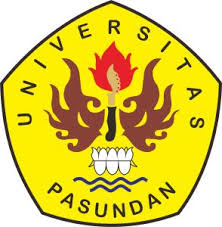 PROGRAM STUDI ADMINISTRASI PUBLIKFAKULTAS ILMU SOSIAL DAN ILMU POLITIKUNIVERSITAS PASUNDANBANDUNG2020